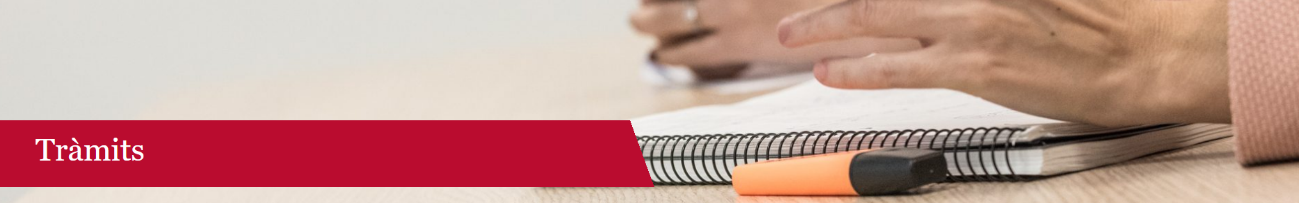 Benvinguts a la nova plataforma de tramitació E-tramites,Per completar el vostre accés i autoritzar l’expedició de Certificats d’origen i legalitzacions de documents, és necessari omplir degudament i en tots els apartats, la fitxa adjunta.La finalitat d’aquest registre es donar compliment a l’establert a la guia per l’expedició de Certificats d’Origen de Eurocambres en el procés de certificació i legalització de documents per al comerç internacional.Quina documentació es requereix:En cas de que el representant legal sigui diferent al que apareix al registre Mercantil, s’aportarà original i còpia de l’escriptura de poders Fotocòpia de l’alta de l’Impost d’Activitats Econòmiques, nomes per les noves empreses.Aquest original s’haurà de lliurar a la seu de la Cambra de Comerç de Lleida, Anselm Clavé, 2 25007-Lleida. Ho podeu fer de manera presencial, correu ordinari o per missatger.Sol·licitud d’alta a la plataforma e-tramitesEl present registre de signatures es vàlid fins que l’empresa manifesti per escrit el seu desig de invalidar-lo, a través  del seu representant legal o de qualsevol persona amb poders, o fins que la Cambra de Comerç de Lleida i en compliment de les seves obligacions, decideixi renova el seu registre.D’acord amb l’establert per la Llei Orgànica 15/1999, de 13 de desembre, de protecció de dades de caràcter personal, dono el meu consentiment per a que aquestes dades siguin incloses en el fitxer automatitzat de que es titular la Cambra Oficial de Comerç, Indústria i Serveis de Lleida, i siguin utilitzats per la gestió i tramitació dels Certificats d’Origen i per la Legalització de documents que sol·liciti en nom de l’empresa a la que represento, Declaro estar informat sobre els drets d’accés, rectificació, cancel·lació i oposició que podré exercitar en la Cambra de Comerç de Lleida.Amb la següent signatura, expresso el meu consentiment a la política de privacitat de la Cambra de Comerç de Lleida https://www.cambralleida.org/avis-legal/  SignaturaDades de l'empresaDades de l'empresaDades de l'empresaDades de l'empresaDades de l'empresaDades de l'empresaNIFNom de l'empresaNom de l'empresaNom de l'empresaNom de l'empresaNom de l'empresaDomiciliDomiciliDomiciliDomiciliDomiciliDomiciliCodi PostalPoblacióTelèfonMòbilCorreu electrònicDades de la persona amb poders  que autoritza les signaturesDades de la persona amb poders  que autoritza les signaturesDades de la persona amb poders  que autoritza les signaturesDades de la persona amb poders  que autoritza les signaturesDades de la persona amb poders  que autoritza les signaturesNom CognomsCorreu electrònictelèfonDades de la/les persona/es autoritzades per signar Dades de la/les persona/es autoritzades per signar Dades de la/les persona/es autoritzades per signar Dades de la/les persona/es autoritzades per signar Dades de la/les persona/es autoritzades per signar Dades de la/les persona/es autoritzades per signar NomNomCognomsCognomsCognomsCognomsDNICorreu electrònicCorreu electrònicCorreu electrònicCorreu electrònicNomNomCognomsCognomsCognomsCognomsDNICorreu electrònicCorreu electrònicCorreu electrònicCorreu electrònicNomNomCognomsCognomsCognomsCognomsDNICorreu electrònicCorreu electrònicCorreu electrònicCorreu electrònicNomNomCognomsCognomsCognomsCognomsDNICorreu electrònicCorreu electrònicCorreu electrònicCorreu electrònicCompte Bancàri per la domiciliació del pagamentCompte Bancàri per la domiciliació del pagamentCompte Bancàri per la domiciliació del pagamentCompte Bancàri per la domiciliació del pagamentLa primera setmana de mes, es domiciliarà el cobrament de tots els albarans emesos durant el mes anterior en el número bancari següent.La primera setmana de mes, es domiciliarà el cobrament de tots els albarans emesos durant el mes anterior en el número bancari següent.La primera setmana de mes, es domiciliarà el cobrament de tots els albarans emesos durant el mes anterior en el número bancari següent.La primera setmana de mes, es domiciliarà el cobrament de tots els albarans emesos durant el mes anterior en el número bancari següent.La primera setmana de mes, es domiciliarà el cobrament de tots els albarans emesos durant el mes anterior en el número bancari següent.La primera setmana de mes, es domiciliarà el cobrament de tots els albarans emesos durant el mes anterior en el número bancari següent.Número de compte amb IBANNúmero de compte amb IBANNúmero de compte amb IBANNúmero de compte amb IBANNúmero de compte amb IBANNúmero de compte amb IBANCorreu electrònicCorreu electrònicCorreu electrònicCorreu electrònicCorreu electrònicCorreu electrònicNIFNom i Cognoms